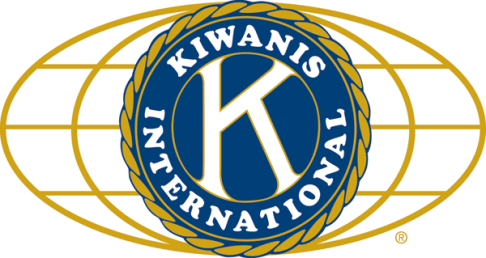 	LUNCH: Subs, soups, fruit salad, cookies. SONG:  America the Beautiful, led by Bill C.		Invocation: AlANNOUNCEMENTS, EVENTS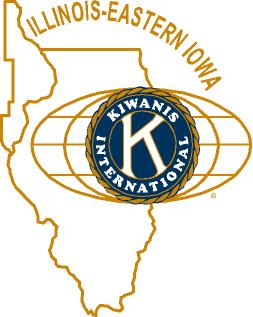 				    and OPPORTUNITITESSpecial Coup d’Etat: Joe G. filled in for Dick today.Special Message from our Fearless Leader (in absentia): 
I would like to thank all of you who keep their dues up to date every single quarter. The club has carefully considered the amount and scheduling of the dues in order that we may meet the obligations that we incur for maintaining a high quality organization. I realize that from time to time payment of Kiwanis dues may not be our number one priority and that given our schedules it is possible for this obligation to slip from our minds. However if this has happened to you please take steps to bring your dues up to date as rapidly as possible. I would remind all of us that even if we are on an approved leave of absence we still have an obligation to pay our dues. Finally the membership committee was charged at the last board meeting with developing a draft of a late dues policy to be approved by the board and the membership. We will be considering this draft at the April board meeting. Thank you all for your dedication to Kiwanis.  – Dick.The last Interclub was Feb 8 at the Elks’ Club.Beanzie meeting: next one scheduled for some day at 8 a.m. at the Lincoln Inn.Kirkland Lions Club warm clothing drive is happening. Talk to Amy.EXCITING OPPORTUNITIES:  See the attached flyer for information about a screening of Bikes vs. Cars.  A Pay It Forward House benefit that should be a must for the Beanzie in all of us!  Also, a Trivia night at Tri-County that should be fun!First ever Comedy Show Meeting – Feb 17th, at 11 am, in the Terrace Room.Prayer Breakfast will be 7 am, Tuesday May 3rd at Oak CrestBowl For Kids sake is happening.  Be a part of it – either by bowling or contributing to those who bowl.  Toiletries- We’re collecting these for Safe Passage. (See below.)Sue – DUES ARE DUE!  (Same as the old dues).Joan is collecting box tops and Coke lids. Jennie will take your soup labels.  AKtion Club is collecting aluminum cans and other recyclable materials.Archives:  If you find any old stuff related to Kiwanis, please give a copy to Norm!PROGRAMThe Egyptian Theater’s Alex Nerad provided an update as to goings on there. Alex has been Exec Director at the Egyptian since 2006.  Wow, where does the time go?  The season typically runs September through May (no air conditioning, but they’re looking into changing that).  They had 135 events last season, with over 30,000 patrons and featuring 31 different local community organizations.  They’re still non-profit owned and operated.  Non-profits get good discounts for using the theater, and there are even grants so that local organizations can use it for free.  They’re small – 3 ½ staff members, although they’d like to figure out how to add more.  The big drive is to be able to stay open all year round, so they’re looking into what will be necessary to make that happen – events, staff, a/c, and of course funding sources.  The a/c is necessary not just for the patrons, but to help the building against the heat and humidity that summer brings. The City of DeKalb might be able to help, to go along with private donations.  So far, $2 million has gone into the building recently.  Of over 100 Egyptian theaters built back in the ‘20s and ‘30s, ours is one of only 6 remaining, and the only one east of the Rockies.  Upcoming events – Saturday Feb 13, Gaelic Storm.  Feb 19 – DIO Trio (middle eastern band with Omar the Owner of Mediteraneo).  Feb 27 – Parachute (contemporary rock band, with the DHS a cappella group act as the opening act).  Tickets for all these shows and much more are available at the box office or on line at https://egyptiantheatredekalb.ticketforce.com Heard around the Tables:Warren Spahn did, in fact, finish with the Mets.Quoth for the Day“If thou be industrious to procure wealth, be generous in the disposal of it. Man never is so happy as when he giveth happiness unto another.”- Akhenaten, Pharaoh of the 18th Dynasty, 14th Century BCEUPCOMING PROGRAMS: (Why not invite a guest? – that could also mean a prospective member!)	Feb 17	Lisa Carlsen					NIU Women’s Basketball	Feb 24	Spiritual Aims Committee				Parish’s Role in our Community	Mar 2	BOARD MEETING				@ the Lincoln Inn	Mar 9	Cliff Alexis						NIU Steel Drums	Mar 16								New Library TourToday’s Attendance:				See more of the newsletter on the following pages:YOUTH SERVICE BUREAU WISH LIST: 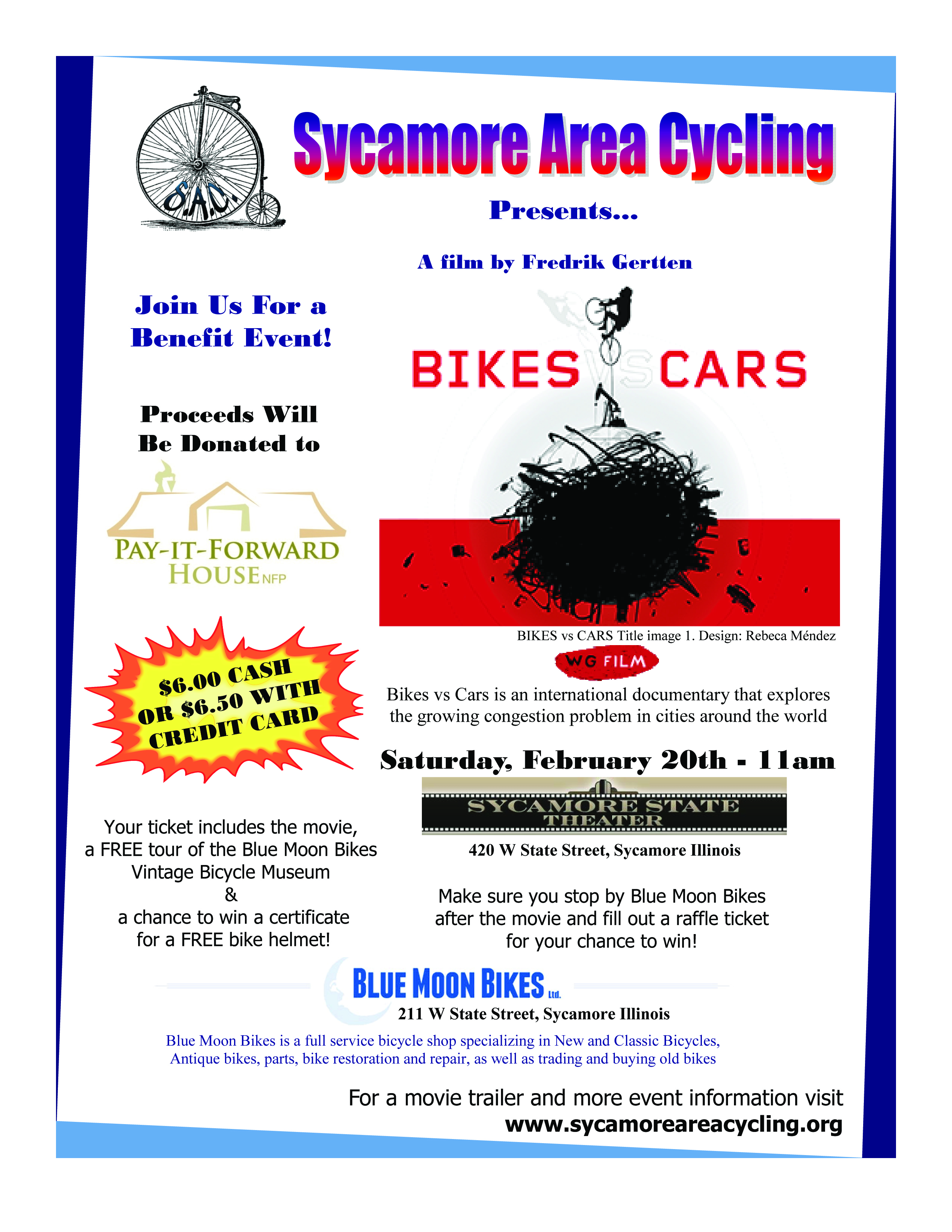 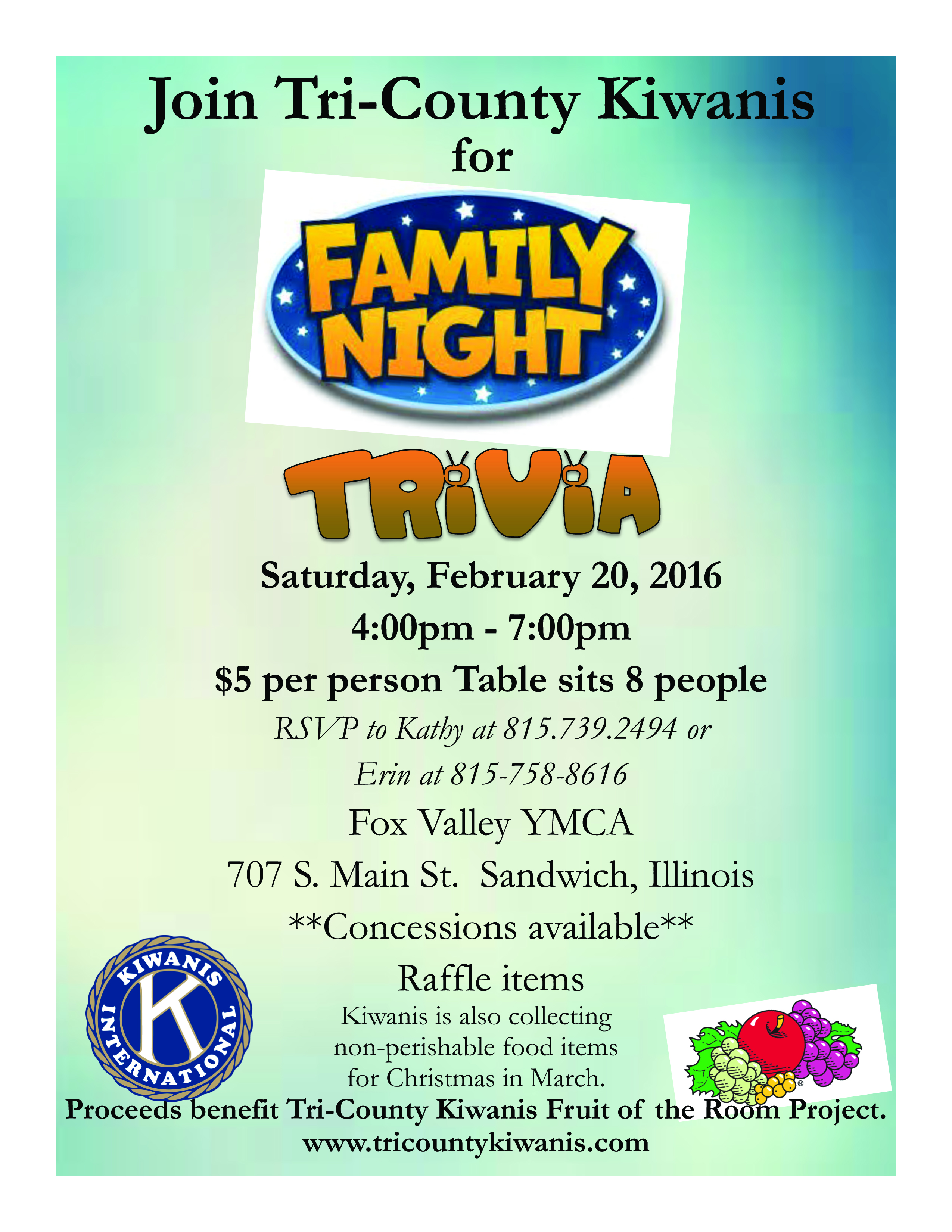 	TAG (Therapeutic Art-Making Group):		Permanent markers, canvases, paint brushes, glue, watercolors, drawing paper, tracing paper, oil pastels, 		colored pencils, markers….any and all art supplies could help. 	VolunTEEN:		Gardening gloves, small handheld shovels, cleaning supplies. Thank you so much again for the opportunity to share about the Youth Service Bureau, and thank you for your dedication to the community.		Diana L. Hulst, Executive Director of DeKalb County Youth Service BureauThe following are items we (Safe Passage) regularly need. If you are looking to donate please consider these items!1. Gas station & Wal-Mart gift cards2. Non-perishable food3. Linens for twin beds4. Towels & washcloths5. Diapers & Pull-ups (especially larger sizes)6. Baby wipes7. Paper towels, toilet paper, & tissues8. Sweatpants & sweatshirts9. Women’s underwear (bras and panties)10. Cleaning supplies (dish soap, spray cleaners, laundry detergent, etc.)11. Harder hair brushes12. Hair conditioner13. Olive Oils for hair (not cooking oil)14. Pantine shampoo/conditioner (Brown Bottle)15. Motions haircare products25Kish Kiwanians  0Circle-K:   0Guest:   1Speaker: Alex26TOTAL